Статистико-аналитический отчет о результатах единого государственного экзамена по географии в Орловской области 
в 2017 году1. ХАРАКТЕРИСТИКА УЧАСТНИКОВ ЕГЭ ПО ГЕОГРАФИИ1.1. Количество участников ЕГЭ по учебному предмету (за последние 
3 года)Таблица 1В 2017 году в Орловской области ЕГЭ по географии в основной период сдавали 47 человек, что составило 1,49 % от общего числа участников ЕГЭ 
в регионе. В сравнении с 2016 годом процент участников ЕГЭ по географии сократился на 0,63 %.  В сравнении с 2015 годом – на 0,88 %. Количество участников ЕГЭ по географии ежегодно сокращается.1.2. Процент юношей и девушекСреди участников ЕГЭ юношей – 32 человека, или 68,1 %, что на 5,9 % меньше, чем в 2016 году. Девушек –31,9 %, что на 5,9 % меньше, чем в 2016 году. Количество юношей, принимающих участие в ЕГЭ по географии, 
на 36,2 % больше, чем девушек.1.3. Количество участников ЕГЭ в Орловской области по категориямТаблица 2Преобладающее количество (96 %) участников ЕГЭ по географии составляют выпускники текущего года, обучающиеся по программам среднего общего образования. По 2 % выпускников текущего года - обучающиеся профессиональных образовательных организаций 
и выпускники  прошлых лет. 1.4. Количество участников по типам ОО Таблица 3 Процент выпускников средних общеобразовательных  школ от общего числа участвовавших в ЕГЭ составил 49 %, что на 21 % меньше, чем в 2016 году; выпускников лицеев – 20 %, выпускников гимназий – 11 %, выпускников средних общеобразовательных школ с углубленным изучением предмета – 4 % и выпускников других образовательных организаций – 7 %. 1.5. Количество участников ЕГЭ по географии по АТЕ Орловской областиТаблица 4ВЫВОД В 2017 году в Орловской области ЕГЭ по географии в основной период сдавали 47 человек, что составило 1,49 % от общего числа выпускников области. Количество участников ЕГЭ по географии ежегодно сокращается.Количество юношей, принимающих участие в ЕГЭ по географии, 
на 36,2 % больше, чем девушек.Если в 2016 году экзамен сдавали  выпускники 11-ых классов 
из 17 административно – территориальных единиц Орловской области, 
то в 2017 году - только 13 АТЕ области принимали участие в ЕГЭ 
по географии. Самое большое количество участников ЕГЭ по географии в г. Орле – 25 (53,2 % от общего числа участников в регионе); в г. Ливны 
и в Глазуновском районе по 3 (6,4 %); в Краснозоренском, Кромском, Малоархангельском и Орловском районах – по 2 участника (4,3 %).  
По одному выпускнику -  из Верховского, Залегощенского, Колпнянского, Новосильского, Сосковского, Троснянского районов. Также  ЕГЭ 
по географии сдавали один выпускник из профессиональной образовательной организации и один выпускник прошлых лет. Значительное снижение количества участников ЕГЭ по географии связано с тем, что «географию» как вступительное испытание принимает ограниченное количество ВУЗов РФ.2. КРАТКАЯ ХАРАКТЕРИСТИКА КИМ ПО ГЕОГРАФИИИзменения в КИМах 2017 года по сравнению с КИМами  2016 года отсутствуют.Каждый вариант экзаменационной работы состоит из двух частей 
и включает в себя 34 задания, различающихся формой и уровнем сложности.Часть 1 содержит 27 заданий с кратким ответом (18 заданий базового уровня сложности, 8 заданий повышенного уровня сложности и 1 задание высокого уровня сложности).В экзаменационной работе представлены следующие разновидности заданий с кратким ответом:1) задания, требующие записать ответ в виде числа;2) задания, требующие записать ответ в виде слова;3) задания на установление соответствия географических объектов 
и их характеристик;4) задания, требующие вписать в текст на месте пропусков ответы 
из предложенного списка;5) задания с выбором нескольких правильных ответов 
из предложенного списка;6) задания на установление правильной последовательности элементов.Ответами к заданиям части 1 являются число, последовательность цифр или слово (словосочетание).Часть 2 содержит 7 заданий с развернутым ответом, в первом 
из которых ответом должен быть рисунок, а в остальных требуется записать полный и обоснованный ответ на поставленный вопрос (2 задания повышенного уровня сложности и 5 заданий высокого уровня сложности).Распределение заданий по частям экзаменационной работы 
с указанием первичных баллов представлено в таблице 5.Таблица 5 Распределение заданий по частям экзаменационной работыЭкзаменационная работа предусматривает проверку уровня подготовки выпускников в соответствии с предъявленными к нему требованиями.Так как достижение ряда требований в различных вариантах экзаменационной работы может проверяться на содержании различных разделов школьного курса географии, распределение заданий по основным блокам содержания может несколько отличаться от показанного в таблице 6 примерного распределения.Таблица 6Распределение заданий экзаменационной работыпо содержательным разделам курса географииВ работе используются задания базового, повышенного и высокого уровней сложности.Задания базового уровня проверяют овладение экзаменуемыми наиболее значимым содержанием в объеме и на уровне, обеспечивающих способность ориентироваться в потоке поступающей информации (знание основных фактов, понимание смысла основных категорий и понятий, причинно-следственных связей между географическими объектами 
и явлениями). Для выполнения заданий повышенного уровня требуется овладение содержанием, необходимым для обеспечения успешности дальнейшей профессионализации в области географии. Задания высокого уровня подразумевают овладение содержанием 
на уровне, обеспечивающем способность творческого применения знаний 
и умений. При их выполнении требуется продемонстрировать способность использовать знания из различных областей школьного курса географии для решения географических задач в новых для учащихся ситуациях. Распределение заданий КИМ по уровням сложности показано в таблице 7.Таблица 7Распределение заданий по уровням сложности3.  ОСНОВНЫЕ РЕЗУЛЬТАТЫ ЕГЭ ПО ПРЕДМЕТУ3.1 Диаграмма распределения участников ЕГЭ по учебному предмету 
по тестовым баллам в 2017 годуРезультаты 2017 года в целом лучше результатов предыдущего года. Наиболее многочисленную группу составили участники, набравшие 50-69 баллов,  61,7 % от общего числа экзаменовавшихся, что на 13,8 % больше, чем в 2016 году (47,9 %). Наибольший балл, который набрал один участник ЕГЭ в 2017 году, – 83. 3.2 Динамика результатов ЕГЭ по предмету за последние 3 годаТаблица 8100 баллов не набрал ни один из участников ЕГЭ по географии.  Процент участников, не набравших минимального количества баллов 
по результатам ЕГЭ, – 8,5 % от общего числа писавших экзаменационную работу по географии, что несколько хуже аналогичного показателя прошлого 2016 года (6,8 %). Это выпускники текущего года, обучающиеся 
по программам среднего общего образования. Средний балл по результатам ЕГЭ по области после снижения в 2016 году повысился в 2017 году 
и составил 53,4. Но на протяжении нескольких лет средний бал остается низким, чуть более 50 баллов (таблица 8).3.3. Результаты по группам участников экзамена с различным уровнем подготовки:А) с учетом категории участников ЕГЭ Таблица 9Б) с учетом типа ОО Таблица 10В) Основные результаты ЕГЭ по предмету в сравнении по АТЕТаблица 11В 2017 году выпускники только 13 муниципальных образований области принимали участие в ЕГЭ по географии. В городских образовательных организациях наиболее нестабильные результаты. В 2017 году худшие результаты показали выпускники г. Ливны (33,3 % участников ЕГЭ не набрали минимального количества баллов), 
г. Орла (8 %) и Глазуновского района (33,3 %). Подготовка школьников 
г. Орла остается слабой: в 2016 году 9,4 % участников не преодолели минимальный порог, в 2017 году - 8 %. Но необходимо отметить, что среди участников ЕГЭ из г. Орла увеличилась доля выпускников, получивших от 61 до 80 баллов, и составила 32 % (22 % в 2016 г.). Доля участников из г. Орел, получивших от 81 до 100 баллов,  составила 4 % (в 2016 году – 0 %). А вот среди выпускников ОО г. Ливны сократилась доля участников, получивших от 61 до 80 баллов, с 75 % в 2016 году до 33 % в 2017 году, 
и участников, получивших от 81 до 100 баллов, –  с 25 % до 0 %. За все годы проведения ЕГЭ в Орловской области ни один 
из экзаменовавшихся не набирал 100 баллов. Всего в 2017 году по результатам ЕГЭ по географии было подано 
2 апелляции о несогласии с выставленными баллами. В результате рассмотрения апелляций конфликтной комиссией Орловской области они  отклонены, т. е. работы остались  без изменения балла.3.4. В 2017 году в Орловской области нет выпускников ОО, продемонстрировавших высокие результаты ЕГЭ по географии, в которых доля участников ЕГЭ, получивших от 81 до 100 баллов, имеет максимальные значения, а доля участников ЕГЭ, не достигших минимального балла, имеет минимальные значения.3.5. Выделение перечня ОО, продемонстрировавших низкие результаты ЕГЭ по географии:Таблица 12Перечень ОО, продемонстрировавших низкие результаты ЕГЭ 
по предмету: муниципальное бюджетное общеобразовательное 
учреждение  – средняя общеобразовательная школа № 25 г. Орла (100 %), муниципальное бюджетное общеобразовательное учреждение «Средняя общеобразовательная школа № 6» г. Ливны (50,0 %), муниципальное бюджетное общеобразовательное учреждение Глазуновская средняя общеобразовательная школа (33,3 %). ВЫВОД о характере изменения результатов ЕГЭ по предмету    В 2017 году отмечается снижение количества участников ЕГЭ 
по географии в сравнении с 2016 и 2015 годами.  Если в 2016 году экзамен сдавали выпускники 11-ых классов из 17 административно – территориальных единиц Орловской области, то в 2017 году – из  13.  Процент выпускников, которые не преодолели минимального порога, увеличилось на 1,7 % с 6,8 % в 2016 году до 8,5 % в 2017 году. Количество образовательных организаций, в которых 100 % участников ЕГЭ не преодолели минимального порога, остается прежним – 1.Увеличилась доля участников ЕГЭ, набравших 50-69 баллов, - 61,7 % от общего числа экзаменовавшихся, что на 13,8 % больше, чем в 2016 году (47,9 %). Наибольший балл, который набрал один участник ЕГЭ в 2017 
году – 83. Средний балл в 2017 году повысился в сравнении с 2016 годом  
с 51,3 до 53,4. Результаты ЕГЭ по географии в 2017 году в целом лучше результатов предыдущего года. Положительная динамика результатов ЕГЭ объясняется тем, что выпускники осознанно стали готовиться к сдаче экзамена.  4. АНАЛИЗ РЕЗУЛЬТАТОВ ВЫПОЛНЕНИЯ ОТДЕЛЬНЫХ ЗАДАНИЙ ИЛИ ГРУПП ЗАДАНИЙТаблица 13Каждый вариант экзаменационной работы состоит из двух частей 
и включает в себя 34 задания, различающихся формой и уровнем сложности.Часть 1 содержит 27 заданий с кратким ответом (18 заданий базового уровня сложности, 8 заданий повышенного уровня сложности и 1 задание высокого уровня сложности).С данным блоком выпускники 2017 года справились лучше всего. С заданиями базового уровня сложности участники ЕГЭ по географии справились хорошо. Это свидетельствует о том, что большинство выпускников демонстрируют знания лишь на уровне простого воспроизводства информации и затрудняются применять эти знания в новых ситуациях, требующих логического мышления, выявления причинно-следственных взаимосвязей между явлениями природы и хозяйственной деятельностью человека.На 100 % выполнены задания № 2 (проверяет знания школьников  состава, строения, циркуляции атмосферы, распределения тепла и влаги 
на Земле), № 5 (на знание типов климата, факторов их формирования, климатических поясов России), № 8 (проверяет знания  географических особенностей воспроизводства населения мира, уровня и качества жизни населения), № 17 (проверяет умение читать синоптические карты и знания  распределения тепла и влаги на Земле), № 26 (на знание географических моделей и умение определять расстояние по плану местности). С данными заданиями справились все участники ЕГЭ группы не набравших минимальный балл и группы с тестовым баллом от 60 до 80. Более 87 % выпускников справились с заданием базового уровня сложности № 10, которое проверяет знания  структуры занятости населения 
и отраслевой структуры хозяйства стран мира. Задание № 16, с которым справились 87,5 % обучающихся, проверяет знания  хозяйства России 
и умение читать, анализировать статистические данные и делать по ним выводы. Участники ЕГЭ группы не набравших минимальный балл 
не справились с этим заданием. Это говорит о том, что у них 
не сформировано умение читать и анализировать статистические данные. 
А представители группы с тестовым баллом от 60 до 80 решили данное задание  правильно. 75 % выпускников справились с заданием № 1, которое проверяет знание  географических карт, их основных параметров, элементов и умение определять географические координаты.  С данным заданием справились все представители группы с тестовым баллом от 60 до 80, и не справились участники ЕГЭ группы не набравших минимальное количество баллов. В части 1 есть задания базового уровня сложности, которые оцениваются в 2 балла. Это задания № 3, 7, 11, 14, 15. Анализ данных, представленных в таблице 13, позволяет определить задания базового уровня сложности с самым низким процентом выполнения. Задание № 3 (проверяет знания о не- и рациональном природопользовании) выполняли представители группы с тестовым баллом от 60 до 80 
и справились с ним по-разному. 50 % участников данной группы выполнили его  лишь частично и получили 1 балл, остальные участники этой группы получили 2 балла. Задание № 7 проверяет знание  состава, строения гидросферы и умение читать и анализировать карты. 75 % выпускников выполнили данное задание на 2 балла (среди них все участники ЕГЭ с тестовым баллом от 60 до 80), 
и 12,5 % (группа участников с тестовым баллом от 37 до 59) получили 
за выполнение этого задания 1 балл. Поровну распределились участники группы с тестовым баллом от 60 до 80 в получении баллов (по 1 и 2 балла) за задание № 11. Оно проверяет знания особенностей природно-ресурсного потенциала, населения, хозяйства, культуры крупных стран мира. С данным заданием не справились все представители группы не набравших минимального количества баллов. Сложными для школьников оказались задания № 4 и 14. Задание № 4 (средний процент выполнения 37,5 %) позволяет проверить знания  географических оболочек  Земли и умение вставить в текст пропущенные слова.  Только 50 % представителей группы с тестовым баллом от 60 до 80 выполнили задание № 4. Задание № 14 проверяет знания  природно-хозяйственного районирования и регионов РФ. С данным заданием 
не справились все представители группы не набравших минимального количества баллов. Все участники ЕГЭ группы с тестовым баллом от 60 
до 80 выполнили задания 14, но получили разное количество баллов (75 % получили 1 балл и 25 % - 2 балла). Задание № 15 позволяет проверить знание населения мира и умение определять географические объекты и явления по их существенным признакам. С данным заданием не справились все представители группы, 
не набравшие минимального количества баллов. 75 % участников ЕГЭ 
с тестовым баллом от 60 до 80 выполнили задание на 2 балла, и еще 12,5 % представителей этой группы получили 1 балл. В части 1 представлены 8 заданий повышенного уровня сложности 
и 1 задание высокого уровня сложности. 87,5 % выпускников умеют решать задачи на определение времени в разных часовых зонах России (задание 
№ 20). Необходимо отметить, что данное умение сформировано у 100 % участников ЕГЭ группы не набравших минимального количества баллов 
и только 75 % у представителей группы с тестовым баллом от 60 до 80. Также 87,5 % участников экзамена справились с заданиями № 21, которое проверяет умение решать географические задачи на определение величины миграционного прироста и торгового баланса регионов РФ, и задание № 22 на определение  обеспеченности стран мира природными ресурсами. Данные умения решения географических задач не сформированы у представителей группы не набравших минимального количества баллов. А участники ЕГЭ группы с тестовым баллом от 60 до 80 выполнили данные задания 
на «отлично». Только 50 % выпускников 2017 года справились с заданием № 19, которое проверяет знания ведущих стран-экспортеров основных видов промышленной и сельскохозяйственной продукции, № 25, в котором необходимо определить по описанию регион РФ, и № 27 - на определение азимута по плану местности. Необходимо отметить, что перечисленные практические умения не сформированы у представителей группы 
не набравших минимального количества баллов. А у участников ЕГЭ 
из группы с тестовым баллом от 60 до 80 данные умения сформированы 
на 50-100 %. Часть 2 содержит 7 заданий с развернутым ответом, в первом 
из которых ответом должен быть рисунок, а в остальных требуется записать полный и обоснованный ответ на поставленный вопрос (2 задания повышенного уровня сложности и 5 заданий высокого уровня сложности). Задания части 2 всегда выполняются хуже. Участники ЕГЭ, не набравшие минимального количества баллов, не выполнили ни одного задания. 75 % участников ЕГЭ группы с тестовым баллом от 60 до 80 приступили к выполнению задания № 28, в котором необходимо построить профиль местности. Один балл за данное задание получили 25 % и 2 балла 50 % представителей этой группы. Это говорит о том, что у большинства выпускников сформировано данное практическое умение. В 2017 году появились новые критерии ответа к заданию № 29, 
в котором необходимо пояснить причины распределения солнечной радиации на Земле. Средний процент выполнения данного задания – 25 %.  Пятьдесят процентов представителей группы с тестовым баллом от 60 до 80 выполнили это  задание только на 1 балл. Выпускники плохо справились и с заданием высокого уровня сложности № 30, которое проверяет знания  широтной зональности, высотной поясности, цикличности и ритмичности природных процессов 
и умение применять эти знания при объяснении некоторых закономерностей природы. За данное задание только 25 % участников ЕГЭ получили 1 балл 
и всего 12,5 % - 2 балла (все представители группы набравших от 60 до 80 баллов). Это говорит о том, что, как и в прошлые годы, подавляющая часть участников экзамена не может объяснить взаимосвязи географических процессов и явлений природы. Уже много лет в вариантах КИМ есть задание № 31, в котором 
на основе анализа статистических материалов необходимо сделать вывод 
о том, в какой из двух сравниваемых стран сельское хозяйство играет бóльшую роль в экономике. Выпускники плохо  справляются с данным заданием, т. к., в первую очередь, у них не сформированы навыки оформления четкого ответа на вопрос, а во-вторых, многие участники 
не придают значения ключевому слову «сравнить», поэтому теряют 1 балл при ответе. Один балл за задание получили представители группы 
с тестовым баллом от 37 до 59 (37,5 % от общего числа участников). 
50 % участников ЕГЭ из группы с тестовым баллом от 60 до 80 выполнили задание на 2 балла. Задание № 32 проверяет умение выпускников при решении задач  применять знания планеты Земля, её движение. Второй год задание усложнено (даны часы с минутами), что запутывает участников еще больше. Только 25 % выпускников получили за данное задание 1 балл (50 % из них - это представители группы с тестовым баллом от 60 до 80). Два балла 
за задние получили 12,5 % школьников (25 % - представители группы 
с тестовым баллом от 60 до 80).  Отметим, что у выпускников 2017 года хуже сформированы навыки вычисления прироста или убыли населения в промилле, которые проверяются заданием № 33. Всего 37,5 % участников ЕГЭ выполнили задание на 1 балл (50 % из них это представители группы с тестовым баллом от 60 до 80). Выпускники теряют балл за неправильное округление полученного результата или за потерю знака ‰. Лишь 25 % школьников научились решать задание № 33, т. е. определять естественный 
и механический приросты населения России (по 25 % соответственно 
это представители групп с тестовыми баллами от 37 до 59 и от 60 до 80).Выпускники 2017 года научились анализировать статистические данные таблицы и определять величину миграционного прироста (убыли) населения. 62,5 % участников ЕГЭ получили за задание № 34 два балла.  
Все представители группы с тестовым баллом от 60 до 80 справились 
с данным заданием на «отлично».  Из года в год в список тем, по которым школьники демонстрируют наиболее низкий уровень усвоения материала, входят следующие:вычисление азимута по карте (6 класс, тема: «Масштаб. План 
и карта»);применение географических знаний Земли как планеты для решения географических задач (определения высоты положения Солнца, полуденного меридиана);анализ демографических ситуаций (9 класс, тема: «Воспроизводство населения. Естественный прирост населения».).Трудными оказались вопросы, решение которых требует наличия умения рассуждать логически, устанавливать причинно-следственные связи:рациональное и нерациональное природопользование. Особенности воздействия на окружающую среду различных сфер и отраслей хозяйства;факторы размещения производства. География отраслей промышленности, важнейших видов транспорта, сельского хозяйства.При подготовке к темам блока «Страноведение» следует уделять больше внимания особенностям природы, населения, хозяйства отдельных стран, имеющих вполне узнаваемое «лицо» в мировом сообществе, чтобы дать правильный  ответ на задания повышенного уровня сложности.ВЫВОДЫ Итоги проверки работ выпускников при общей положительной оценке проведения ЕГЭ позволяют определить «слабые стороны»  подготовки выпускников по географии  в регионе. К числу последних следует отнести плохие  знания географической номенклатуры, недостаточную сформированность понятийного аппарата и отсутствие навыков решения географических задач, трудности и неумение выявлять причинно-следственные связи при анализе экологических ситуаций, соотношения между отраслями материального производства. Как и в прошлые годы, выпускники демонстрируют более низкие  результаты по темам из курса физической географии, что объясняется спецификой образовательной программы по географии, практически 
не предусматривающей возвращения к базовым темам физической географии в старших классах, особенно в течение последнего учебного года (например, таких, как «Движение воздушных масс», «Определение высоты положения Солнца над горизонтом»). Практическое применение знаний и умений является ключевым элементом подготовки учащихся к ЕГЭ по географии. Задания, проверяющие именно это направление, имеют самый низкий процент выполнения, особенно по темам физической географии (например, задания, проверяющие знание закономерностей общей циркуляции атмосферы, географии планетарных ветровых потоков).5. РЕКОМЕНДАЦИИПри подготовке к ЕГЭ учащимся следует тщательно выбирать стратегию, которая, в свою очередь, определяется причиной выбора данного предмета. Если по итогам экзамена планируется получение среднего тестового балла, то усилия следует сосредоточить на выработке навыков быстрого решения заданий базового уровня сложности (часть 1), а также наиболее легких типовых заданий части 2. Если же учащемуся для поступления в вуз необходим более высокий балл, то отрабатывать необходимо все задания варианта ЕГЭ, уделяя особое внимание заданиям повышенного уровня сложности, верное решение которых позволяет получить более высокий результат.  Настоятельно рекомендуется посещать подготовительные курсы 
при вузах, занятия на которых ведут, как правило, опытные преподаватели, 
в том числе и эксперты областных комиссий по проверке результатов ЕГЭ. Именно они способны организовать качественную системную подготовку 
по предмету, нацеленную в первую очередь на устранение типичных «слабых мест» при подготовке выпускников, на разбор наиболее трудных тем 
и анализ типичных ошибок, допущенных на ЕГЭ за прошедшие годы.Учебный предмет201520152016201620172017Учебный предметчел.% от общего числа участниковчел.% от общего числа участниковчел.% от общего числа участниковГеография842,37 %732,12 %471,49 %Количество участников ЕГЭ по предмету, из них:47выпускников текущего года, обучающихся по программам СОО45выпускников текущего года, обучающихся профессиональных образовательных организаций1выпускников прошлых лет1Количество выпускников ОО участников ЕГЭ по предмету, из них:45выпускников средних общеобразовательных школ22выпускников средних общеобразовательных школ 
с углубленным изучением предмета2выпускников гимназий5выпускников лицеев9выпускников вечерних (сменных) общеобразовательных школ4выпускников общеобразовательных школ – интернатов0выпускников других образовательных организаций3АТЕКоличество участников ЕГЭ по учебному  предмету% от общего числа участников в регионег. Орел2553,20г. Ливны36,38Верховский район12,13Глазуновский район36,38Залегощенский район12,13Колпнянский район12,13Краснозоренский район24,26Кромской район24,26Малоархангельский район24,26Новосильский район12,13Орловский район24,26Сосковский район12,13Троснянский район12,13Профессиональные образовательные организации12,13Выпускники прошлых лет 
и других регионов12,13ЧастиработыКоличество заданийМаксимальный первичный баллПроцент максимального первичного балла 
за выполнение заданий данной части от максимального первичного балла за всю работу (максимальный первичный 
балл 47)Тип заданийЧасть 1273370С кратким ответомЧасть 271430С развернутымответомИтого3447100Содержательные разделыКоличествозаданийМаксимальный первичный баллПроцент максимального первичного балла за выполнениезаданий данного раздела 
от максимального первичного балла за всю работу (максимальный первичный 
балл 47)1. Источники географической информации45112. Природа Земли 
и человек79193. Население мира45114. Мировое хозяйство3485. Природопользованиеи геоэкология35116. Регионы и страны мира2487. География России111532Итого3447100Уровень сложности заданийКоличество заданийМаксимальныйпервичный баллПроцент максимального первичного балла за выполнение заданий данного уровня сложности от максимального первичного балла за всю работу (максимальный первичный балл 47)Базовый182451Повышенный101228Высокий 61123Итого 3447100Субъект РФСубъект РФСубъект РФ2015 г.2016 г.2017 г.Средний балл52,051,353,4Количество участников ЕГЭ, 
не преодолевших минимальный порог1054Количество участников ЕГЭ, набравших 
от 81 до 100 баллов511Количество участников ЕГЭ, набравших 
100 баллов000Выпускники текущего года, обучающиеся по программам СООВыпускники текущего года, обучающиеся по программам СПОВыпускники прошлых летДоля участников, набравших балл ниже минимального 8,510,000,00Доля участников, получивших тестовый балл от минимального балла до 60 баллов57,402,132,13Доля участников, получивших 
от 61 до 80 баллов    27,700,000,00Доля участников, получивших 
от 81 до 99 баллов    2,130,000,00Количество выпускников, получивших 100 баллов000СОШСОШ с углубленным изучением предметаГимназииЛицеиВечерние (сменные) общеобразовательные школыДоля участников, набравших балл ниже минимального 8,510,000,000,000,00Доля участников, получивших тестовый балл от минимального балла 
до 60 баллов27,702,130,0014,906,38Доля участников, получивших от 61 до 80 баллов    10,602,1310,602,132,13Доля участников, получивших от 81 до 100 баллов    0,000,000,002,130,00Количество выпускников, получивших 100 баллов0,000,000,000,000,00Наименование АТЕДоля участников, набравших балл ниже минимальногоДоля участников, получивших тестовый балл от минимального балла до 
60 балловДоля участников, получивших от 61 до 
80 балловДоля участников, получивших от 81 до 100 балловКоличество выпускников, получивших 100 балловг. Орел8,056,032,04,00,0г. Ливны33,333,333,30,00,0Верховский район0,00,01000,00,0Глазуновский район33,366,70,00,00,0Залегощенский район0,01000,00,00,0Колпнянский район0,01000,00,00,0Краснозоренский район0,01000,00,00,0Кромской район0,00,01000,00,0Малоархангельский район0,01000,00,00,0Новосильский район0,01000,00,00,0Орловский район0,050,050,00,00,0Сосковский район0,01000,00,00,0Троснянский район0,01000,00,00,0Профессиональные образовательные организации0,01000,00,00,0Выпускники прошлых лет и других регионов0,01000,00,00,0Название ООДоля участников,не достигших минимального количества балловДоля участников, получивших 
от 61 до 80 балловДоля участников, получивших 
от 81 до 
100 балловМуниципальное бюджетное общеобразовательное учреждение - средняя общеобразовательная школа № 25 г. Орла1000,00,0Муниципальное бюджетное общеобразовательное учреждение «Средняя общеобразовательная школа № 6» г. Ливны50,00,00,0Муниципальное бюджетное общеобразовательное учреждение Глазуновская средняя общеобразовательная школа33,30,00,0Обозначениезадания 
в работеПроверяемые элементы содержания / уменияУровень сложности заданияПроцентвыполнения по регионуПроцентвыполнения по регионуПроцентвыполнения по регионуПроцентвыполнения по регионуОбозначениезадания 
в работеПроверяемые элементы содержания / уменияУровень сложности заданияКол-во балловСредний поварианту 406в группе не преодолевших минимальный баллв группе 60-80 т.б.в группе 80-100 т.б.Часть 1Часть 1Часть 1Часть 1Часть 1Часть 1Часть 1Часть 11Географические модели. Географическая карта, план местностиБ175,00,01000,02Атмосфера. ГидросфераБ11001001000,03Природные ресурсы. Рациональное и нерациональное природопользованиеБ162,50,050,00,03Природные ресурсы. Рациональное и нерациональное природопользованиеБ225,00,050,00,04Литосфера. Гидросфера. Атмосфера. Географическая оболочка Земли. Широтная зональностьи высотная поясность. Природа РоссииБ137,50,050,00,0Особенности природы материков и океанов. Особенности распространения крупных форм рельефа материков 
и России. Типы климата, факторы их формиро-вания, климатические пояса РоссииБ11001001000,06Земля как планета. Форма, размеры, движение ЗемлиБ150,00,01000,07Литосфера. Рельеф земной поверхности. Мировой океан и его части. Воды суши. Особенности природы материков 
и океановБ112,50,00,00,07Литосфера. Рельеф земной поверхности. Мировой океан и его части. Воды суши. Особенности природы материков 
и океановБ275,00,01000,08Географические особенности воспроизводства населения мира. Половозрастной состав. Уровень и качество жизни населенияБ11001001000,09Географические особенности размещения населения. Неравномерность размещения населения земного шара. Размещение населения России. Основная полоса расселенияБ150,001000,010Структура занятости населения. Отраслевая структура хозяйстваБ187,51001000,011Особенности природноресурсного потенциала, населения, хозяйства, культуры крупных стран мираБ162,50,050,00,011Особенности природноресурсного потенциала, населения, хозяйства, культуры крупных стран мираБ225,00,050,00,012Городское и сельское население. ГородаБ175,010075,00,013География отраслей промышленности России. Географиясельского хозяйства. География важнейших видов транспортаП137,50,075,00,014Природно - хозяйственное районирование России. Регионы РоссииБ150,00,075,00,014Природно - хозяйственное районирование России. Регионы РоссииБ212,50,025,00,015Определение географических объектов и явлений по их существенным признакамБ112,50,025,00,015Определение географических объектов и явлений по их существенным признакамБ275,00,075,00,016Мировое хозяйство. Хозяйство России. Регионы РоссииБ187,50,01000,017Погода и климат. Распределение тепла и влаги на ЗемлеБ11001001000,018Административно-территориальное устройство России. Столицы и крупные городаБ250,00,01000,019Ведущие страны-экспортеры основных видов промышленнойпродукции. Ведущие страны- экспортеры основных видовсельскохозяйственной продукции. Основные международные магистрали и транспортные узлыП150,00,01000,020Часовые зоныП187,510075,00,021Направление и типы миграции населения России. Городское исельское населениеП187,50,01000,022Природные ресурсП187,50,01000,023Этапы геологической истории земной коры. Геологическая хронологияП162,50,075,00,024Особенности природно- ресурсного потенциала, населения, хозяйства, культуры крупных стран мираП0,025Природно- хозяйственное районирование России. Регионы РоссииВ150,00,050,00,026Географические модели. Географическая карта, план местностиБ11001001000,027Географические модели. Географическая карта, план местностиП150,00,075,00,0Обознач.задания в работеПроверяемые элементы содержания / уменияУровень сложности заданияКол-во балловПроцент выполнения по регионуПроцент выполнения по регионуПроцент выполнения по регионуПроцент выполнения по регионуОбознач.задания в работеПроверяемые элементы содержания / уменияУровень сложности заданияКол-во балловсреднийв группе не преодолевших минимальный баллв группе 60-80 т.б.в группе 80-100 т.б.Часть 2Часть 2Часть 2Часть 2Часть 2Часть 2Часть 2Часть 228Географические модели. Географическая карта, план местностиВ125,00,025,00,028Географические модели. Географическая карта, план местностиВ250,00,050,00,029Литосфера. Гидросфера. Атмосфера. Биосфера. Природа России.Динамика численности населения Земли. Факторы размещения производства. География отраслей промышленности.Рациональное и нерациональное природопользование. В125,00,050,00,030Литосфера. Гидросфера. Атмосфера. Биосфера. Природа России.Динамика численности населения Земли. Факторы размещения производства. География отраслей промышленности.Рациональное и нерациональное природопользование.В125,00,050,00,030Литосфера. Гидросфера. Атмосфера. Биосфера. Природа России.Динамика численности населения Земли. Факторы размещения производства. География отраслей промышленности.Рациональное и нерациональное природопользование.В212,50,025,00,031География основных отраслей производственной и непроизводственной сферП137,50,00,00,031География основных отраслей производственной и непроизводственной сферП250,00,01000,032Земля как планета, современный облик планеты Земля. Форма, размеры, движение ЗемлиВ125,00,050,00,032Земля как планета, современный облик планеты Земля. Форма, размеры, движение ЗемлиВ212,50,025,00,033Численность, естественное движение населения РоссииП137,50,050,00,033Численность, естественное движение населения РоссииП225,00,025,00,034Направление и типы миграцииВ262,50,01000,0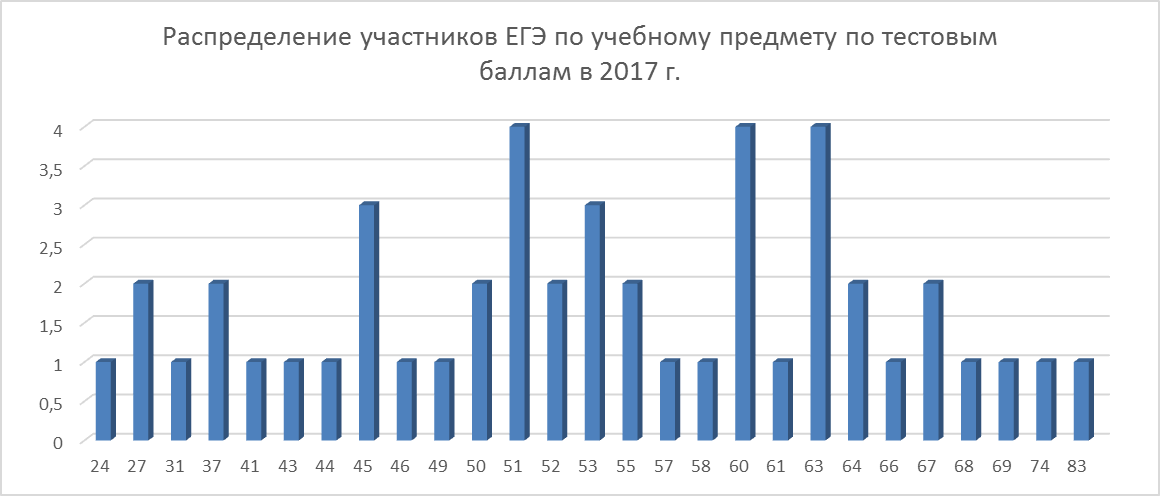 